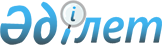 О признании утратившими силу некоторых решений Правительства Республики КазахстанПостановление Правительства Республики Казахстан от 4 сентября 2006 года N 835

      Правительство Республики Казахстан  ПОСТАНОВЛЯЕТ: 

 

      1.   Признать утратившими силу некоторые решения Правительства Республики Казахстан согласно приложению. 

 

      2. Настоящее постановление вводится в действие со дня подписания.     Исполняющий обязанности 

      Премьер-Министра 

    Республики Казахстан   Приложение            

к постановлению Правительства 

Республики Казахстан     

от 4 сентября 2006 года N 835  

Перечень утративших силу некоторых решений 

Правительства Республики Казахстан       1.  Постановление Правительства Республики Казахстан от 19 марта 2001 года N 369А "Об утверждении перечней организаций сырьевого сектора, по которым сверхплановые налоговые и иные обязательные платежи в бюджет зачисляются в Национальный фонд Республики Казахстан". 

      2.  Постановление Правительства Республики Казахстан от 7 февраля 2002 года N 175 "О внесении изменений в постановление Правительства Республики Казахстан" от 19 марта 2001 года N 369А". 

      3.  Постановление Правительства Республики Казахстан от 14 октября 2002 года N 1120 "О внесении дополнений в постановление Правительства Республики Казахстан от 19 марта 2001 года N 369А". 

      4.  Постановление Правительства Республики Казахстан от 26 января 2004 года N 81 "О внесении изменений и дополнения в постановление Правительства Республики Казахстан от 19 марта 2001 года N 369А". 

      5.  Постановление Правительства Республики Казахстан от 28 июля 2004 года N 798 "О внесении изменений и дополнений в постановление Правительства Республики Казахстан от 19 марта 2001 года N 369А". 

      6.  Постановление Правительства Республики Казахстан от 26 октября 2005 года N 1077 "О внесении дополнений в постановление Правительства Республики Казахстан от 19 марта 2001 года N 369А". 
					© 2012. РГП на ПХВ «Институт законодательства и правовой информации Республики Казахстан» Министерства юстиции Республики Казахстан
				